Оргкомитет Научно-практического проекта "Мастерская аудита будущего"Список награждений по итогу эссе мастер-класса «Трансформация концептуальных основ развития аудиторской деятельности.» (27.04.2023г.)Сертификатом участника в мастер-классе «Трансформация концептуальных основ развития аудиторской деятельности» награждается:Выражаем благодарность и вручаем благодарственное письмо за укрепление и развитие сотрудничества с ВУЗами.Ректору ФГБОУ ВО «Уфимский государственный нефтяной технический университет» (УГНТУ)Баулину Олегу АлександровичуРектору ФГАОУ ВО «Российский университет дружбы народов имени Патриса Лумумбы»Ястребову Олегу АлександровичуРектору ФГБОУ ВО «Ростовский государственный экономический университет»Макаренко Елене НиколаевнеРектору ФГБОУ ВО «Донецкий национальный университет экономики и торговли имени Михаила Туган-Барановского»Дрожжиной Светлане ВладимировнеРектору ФГАОУ ВО «Национальный исследовательский ядерный университет «МИФИ»Шевченко Владимиру ИгоревичуРектору ФГБОУ ВО «Российский государственный социальный университет»Хазину Андрею ЛеонидовичуРектору ГБПОУ города Москвы «Финансовый колледж № 35»Ивановой Елене АнатольевнеВыражаем благодарность и вручаем благодарственное письмо научным руководителям за высокий уровень подготовки студентов, формирование исследовательских навыков и профессиональных компетенций.ФГАОУ ВО «Российский университет дружбы народов имени Патриса Лумумбы»Мартынович Светлане Николаевне-старшему преподавателю кафедры бухгалтерского учета, аудита и статистикиПротасовой Ольге Николаевне-старшему преподавателю кафедры бухгалтерского учета, аудита и статистики.Савчиной Ольге Владимировне-старшему преподавателю кафедры бухгалтерского учета, аудита и статистикиСорокиной Ларисе Николаевне- зав. кафедрой  бухгалтерского учета, аудита и статистики.Петровской Марии Владимировне-  доценту кафедры бухгалтерского учета, аудита и статистикиЧаплюку Владимиру Захаровичу-профессору кафедры бухгалтерского учета, аудита и статистики.Аль Хумсси Ахмаду- доценту кафедры бухгалтерского учета, аудита и статистики.Абуевой Милане Магомед-Салиевне- доценту кафедры бухгалтерского учета, аудита и статистикиКумехову Константину Колумбиевичу- профессору кафедры бухгалтерского учета, аудита и статистикиСуханову Ивану Владимировичу-преподавателю кафедры бухгалтерского учета, аудита и статистикиФГБОУ ВО «Уфимский государственный нефтяной технический университет» (УГНТУ)Сафиной Резеде Раисовне- доценту кафедры «Корпоративные финансы и учётные технологии»ФГАОУ ВО «Национальный исследовательский ядерный университет «МИФИ»Крылову Григорию Олеговичу – профессору кафедры финансового мониторингаФГБОУ ВО «Ростовский государственный экономический университет»Богатой Ирине Николаевне- профессор кафедры «Аудит».ФГБОУ ВО «Российский государственный социальный университет»Шамшееву Сергею Владимировичу-заведующему кафедрой бухгалтерского учета и статистикиФГБОУ ВО «Донецкий национальный университет экономики и торговли имени Михаила Туган-Барановского»Пальцун Ирине Николаевне- доценту кафедры цифровой аналитики и контроля ГБПОУ города Москвы «Финансовый колледж № 35»Яньковой Екатерине Игоревне- преподавателю ГБПОУ города Москвы «Финансовый колледж № 35».Вручаем диплом лауреата эссе мастер-класса «Трансформация концептуальных основ развития аудиторской деятельности»: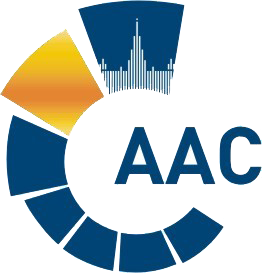 САМОРЕГУЛИРУЕМАЯ ОРГАНИЗАЦИЯ АУДИТОРОВ     АССОЦИАЦИЯ «СОДРУЖЕСТВО» 
член Международной Федерации Бухгалтеров (IFAC)(ОГРН 1097799010870, ИНН 7729440813, КПП 772901001) 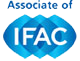 119192, г. Москва, Мичуринский проспект, дом 21, корпус 4. т: +7 (495) 734-22-22, ф: +7 (495) 734-04-22, www.sroaas.ru , info@sroaas.ru№ФИО участниковВУЗАбдула-Заде Георгий ЗауровичФГАОУ ВО «Российский университет дружбы народов имени Патриса Лумумбы»Акжигитова Камила РустамовнаФГАОУ ВО «Российский университет дружбы народов имени Патриса Лумумбы»Ахмад ЗакиФГАОУ ВО «Российский университет дружбы народов имени Патриса Лумумбы»Белкина Анастасия АлексеевнаФГАОУ ВО «Российский университет дружбы народов имени Патриса Лумумбы»Доржиев Алдар АндреевичФГАОУ ВО «Российский университет дружбы народов имени Патриса Лумумбы»Дружинина Юлия ВитальевнаФГАОУ ВО «Российский университет дружбы народов имени Патриса Лумумбы»Йимпи Долин Де НдиунхФГАОУ ВО «Российский университет дружбы народов имени Патриса Лумумбы»Кенешбекова БегайымФГАОУ ВО «Российский университет дружбы народов имени Патриса Лумумбы»Кочарян Рипсиме МовсесовнаФГАОУ ВО «Российский университет дружбы народов имени Патриса Лумумбы»Краснова Яна АндреевнаФГАОУ ВО «Российский университет дружбы народов имени Патриса Лумумбы»Майданова Толганай КокеновнаФГАОУ ВО «Российский университет дружбы народов имени Патриса Лумумбы»Мамонова Валерия ИвановнаФГАОУ ВО «Российский университет дружбы народов имени Патриса Лумумбы»Мяо БоФГАОУ ВО «Российский университет дружбы народов имени Патриса Лумумбы»Неведомская Александра ОлеговнаФГАОУ ВО «Российский университет дружбы народов имени Патриса Лумумбы»Романовский Ярослав СергеевичФГАОУ ВО «Российский университет дружбы народов имени Патриса Лумумбы»Степанова Елена ВладимировнаФГАОУ ВО «Российский университет дружбы народов имени Патриса Лумумбы»Тё Ольга ЮрьевнаФГАОУ ВО «Российский университет дружбы народов имени Патриса Лумумбы»Харина Полина АлексеевнаФГАОУ ВО «Российский университет дружбы народов имени Патриса Лумумбы»Чжан ЧжэФГАОУ ВО «Российский университет дружбы народов имени Патриса Лумумбы»Шеверева Ксения АлексеевнаФГАОУ ВО «Российский университет дружбы народов имени Патриса Лумумбы»Трофимова Анастасия СергеевнаФГБОУ ВО «Уфимский государственный нефтяной технический университет» (УГНТУ)Саетова Гульшат АйдаровнаФГБОУ ВО «Уфимский государственный нефтяной технический университет» (УГНТУ)Насибуллин Кирилл ВадимовичФГБОУ ВО «Уфимский государственный нефтяной технический университет» (УГНТУ)Вахитова Марина АртуровнаФГБОУ ВО «Уфимский государственный нефтяной технический университет» (УГНТУ)Гусев Илья Борисович.ФГБОУ ВО «Уфимский государственный нефтяной технический университет» (УГНТУ)Ильина Дарья АлександровнаФГБОУ ВО «Донецкий национальный университет экономики и торговли имени Михаила Туган-Барановского»Кошелев Ярослав СергеевичФГБОУ ВО «Донецкий национальный университет экономики и торговли имени Михаила Туган-Барановского»Евстафьева Алина АлександровнаФГБОУ ВО «Ростовский государственный экономический университет»Кулиева Диана ИбрагимовнаГБПОУ города Москвы «Финансовый колледж № 35»Македонский Андрей ВладимировичФГБОУ ВО «Российский государственный социальный университет»Саяков Данияр АдисовичФГАОУ ВО «Национальный исследовательский ядерный университет «МИФИ»ФИО участниковВУЗТема эссеЕвстафьева Алина АлександровнаФГБОУ ВО «Ростовский государственный экономический университет»Развитие концептуальных основ аудиторской деятельности на основе компромиссной модели  взаимодействия аудита и консалтингаИльина Дарья АлександровнаФГБОУ ВО «Донецкий национальный университет экономики и торговли имени Михаила Туган-Барановского»Образовательный вектор развития института независимых аудиторов Донецкой народной республики как нового субъекта Российской ФедерацииКраснова Яна АндреевнаФГАОУ ВО «Российский университет дружбы народов имени Патриса Лумумбы»Привлечение молодого поколения в профессию аудитСаяков Данияр АдисовичФГАОУ ВО «Национальный исследовательский ядерный университет «МИФИ»Применение базовых элементов искусственного интеллекта ваудиторской деятельностиВахитова Марина АртуровнаФГБОУ ВО «Уфимский государственный нефтяной технический университет»Профессиональная этика и независимость аудиторов